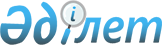 Батыс Қазақстан облысы Орал қаласының кейбір құрамдас бөліктеріне атау беру туралыБатыс Қазақстан облысы әкімдігінің 2018 жылғы 24 мамырдағы № 125 бірлескен қаулысы және Батыс Қазақстан облыстық мәслихатының 2018 жылғы 31 мамырдағы № 17-1 шешімі. Батыс Қазақстан облысының Әділет департаментінде 2018 жылғы 13 маусымда № 5240 болып тіркелді
      "Қазақстан Республикасындағы жергілікті мемлекеттік басқару және өзін-өзі басқару туралы" 2001 жылғы 23 қаңтардағы, "Қазақстан Республикасының әкімшілік-аумақтық құрылысы туралы" 1993 жылғы 8 желтоқсандағы Қазақстан Республикасының Заңдарына сәйкес және Қазақстан Республикасы Үкіметінің жанындағы Республикалық ономастика комиссиясының 2018 жылғы 10 сәуірдегі қорытындысы негізінде, Батыс Қазақстан облысының әкімдігі ҚАУЛЫ ЕТЕДІ және Батыс Қазақстан облыстық мәслихаты ШЕШІМ ҚАБЫЛДАДЫ:
      1. Орал қаласының кейбір құрамдас бөліктеріне қосымшаға сәйкес атау берілсін.
      2. Облыстық мәслихат аппаратының басшысы (А.Сұлтанов) осы бірлескен қаулы және шешімнің Әділет органдарында мемлекеттік тіркелуін, Қазақстан Республикасы нормативтік құқықтық актілерінің эталондық бақылау банкінде және бұқаралық ақпарат құралдарында оның ресми жариялануын қамтамасыз етсін.
      3. Осы бірлескен қаулы және шешім алғашқы ресми жарияланған күнінен кейін күнтізбелік он күн өткен соң қолданысқа енгізіледі. Орал қаласының кейбір құрамдас бөліктерінің атауы
      1. "Жұлдыз" шағын ауданы бойынша:
      №1 жобалық көшесі – "Ұлытау" көшесі;
      №2 жобалық көшесі – "Әзірбайжан Мәмбетов" көшесі;
      №3 жобалық көшесі – "Үшқоңыр" көшесі;
      №5 жобалық көшесі – "Бурабай" көшесі;
      №7 жобалық көшесі – "Алатау" көшесі;
      №9 жобалық көшесі – "Хантәңірі" көшесі;
      №10 жобалық көшесі – "Қызылқұм" көшесі;
      №15 жобалық көшесі – "Созақ" көшесі;
      №17 жобалық көшесі – "Сығанақ" көшесі;
      №19 жобалық көшесі – "Сырдария" көшесі;
      №21 жобалық көшесі – Жібек жолы көшесі;
      №25 жобалық көшесі – "Оқжетпес" көшесі.
      2. "ТЖЖ-1" шағын ауданы бойынша:
      ТЖЖ-1 шағын аудан – "Көкжиек" шағын ауданы;
      №1 жобалық көшесі – "Игілік" көшесі;
      №2 жобалық көшесі – "Мұрагер" көшесі;
      №3 жобалық көшесі – "Ақтамберді жырау" көшесі;
      №4 жобалық көшесі – "Сүгір жырау" көшесі;
      №5 жобалық көшесі – "Ақсұңқар" көшесі;
      №6 жобалық көшесі – "Оралхан Бөкей" көшесі;
      №7 жобалық көшесі – "Наркескен" көшесі;
      №8 жобалық көшесі – "Оспан батыр" көшесі;
      №9 жобалық көшесі – "Кейкі батыр" көшесі;
      №10 жобалық көшесі – "Қарасай батыр" көшесі;
      №11 жобалық көшесі – "Жаяу Мұса" көшесі;
      №12 жобалық көшесі – "Ақжелең" көшесі;
      №13 жобалық көшесі – "Александр Затаевич" көшесі;
      №14 жобалық көшесі – "Майқы би" көшесі
      №15 жобалық көшесі – "Малайсары би көшесі;
      №16 жобалық көшесі – "Малтақан би" көшесі;
      №17 жобалық көшесі – "Лев Гумилев" көшесі;
      №17а жобалық көшесі – "Кемел" көшесі;
      №18 жобалық көшесі – "Қайым Мұхамедханов" көшесі;
      №18а жобалық көшесі – "Айнабұлақ" көшесі;
      №19 жобалық көшесі – "Күләш Байсейітова" көшесі;
      №20 жобалық көшесі – "Серпін" көшесі;
      №21а жобалық көшесі – "Мерей" көшесі.
      3. "ТЖЖ-2" шағын ауданы бойынша:
      ТЖЖ-2 шағын аудан – "Сарыарқа" шағын ауданы;
      №1 жобалық көшесі – "Сұлтанмахмұт Торайғыров" көшесі;
      №2 жобалық көшесі – "Иса Байзақов" көшесі;
      №3 жобалық көшесі – "Абылай хан" көшесі;
      №4 жобалық көшесі – "Тәуке хан" көшесі;
      №5 жобалық көшесі – "Ілияс Жансүгіров" көшесі;
      №6 жобалық көшесі – "Талпын" көшесі;
      №7 жобалық көшесі – "Балдәурен" көшесі;
      №8 жобалық көшесі – "Бейімбет Майлин" көшесі;
      №9 жобалық көшесі – "Қарахан" көшесі;
      №10 жобалық көшесі – "Айша бибі" көшесі;
      №11 жобалық көшесі – "Батыр Баян" көшесі;
      №12 жобалық көшесі – "Қорқыт ата" көшесі;
      №13 жобалық көшесі – "Халифа Алтай" көшесі;
      №14 жобалық көшесі – "Баубек Бұлқышев" көшесі;
      №15 жобалық көшесі – "Түркістан" көшесі;
      №16 жобалық көшесі – "Отырар" көшесі;
      №17 жобалық көшесі – "Дарын" көшесі;
      №18 жобалық көшесі – "Ләззат Асанова" көшесі;
      №19 жобалық көшесі – "Рауан" көшесі;
      №20 жобалық көшесі – "Тақсай" көшесі
      №21 жобалық көшесі – "Әзілхан Нұршайықов" көшесі;
      №22 жобалық көшесі – "Ғабит Мүсірепов" көшесі;
      №23 жобалық көшесі – "Тұманбай Молдағалиев" көшесі;
      №24 жобалық көшесі – "Ғабиден Мұстафин" көшесі;
      №25 жобалық көшесі – "Әмина Өмірзақова" көшесі;
      №26 жобалық көшесі – "Бөкей хан" көшесі;
      №27 жобалық көшесі – "Роза Бағланова" көшесі;
      №28 жобалық көшесі – "Әміре Қашаубаев" көшесі;
      №29 жобалық көшесі – "Ахмет Жұбанов" көшесі;
      №30 жобалық көшесі – "Шәкен Айманов" көшесі;
      №31 жобалық көшесі – "Шара Жиенқұлова" көшесі;
      №32 жобалық көшесі – "Тұран" көшесі;
      №33 жобалық көшесі – "Мәлік Ғабдуллин көшесі; 
      №34 жобалық көшесі – "Рақымжан Қошқарбаев" көшесі;
      №35 жобалық көшесі – "Төлеген Тоқтаров" көшесі;
      №36 жобалық көшесі – "Қасым Қайсенов" көшесі;
      №37 жобалық көшесі – "Хадиша Бөкеева" көшесі;
      №38 жобалық көшесі – "Саржайлау" көшесі; 
      №39 жобалық көшесі – "Бейбітшілік" көшесі;
      №40 жобалық көшесі – "Тұрар Рысқұлов" көшесі;
      №42 жобалық көшесі – "Арыстан баб" көшесі;
      №43 жобалық көшесі – "Шыңғыс хан" көшесі;
      №45 жобалық көшесі – "Шаттық" көшесі; 
      №46 жобалық көшесі – "Байбарақ батыр" көшесі;
      №47 жобалық көшесі – "Алтын Орда" көшесі;
      №48 жобалық көшесі – "Қаратау" көшесі;
      №49 жобалық көшесі – "Жасыбай" көшесі;
      №50 жобалық көшесі – "Шығай хан" көшесі.
      4. 5-ші шағын аудан – Қадыр Мырза Әли шағын ауданы.
      5. 5-ші шағын аудандағы жаңа алаң – "Қазақстан Республикасының Тұңғыш Президенті" алаңы.
      6. Ремзавод ауданындағы сквер – "Чернобыль апатының салдарын жоюшылар" сквері.
					© 2012. Қазақстан Республикасы Әділет министрлігінің «Қазақстан Республикасының Заңнама және құқықтық ақпарат институты» ШЖҚ РМК
				
      Облыс әкімі

А.Көлгінов

      Сессия төрағасы

Ф.Бахтиозин

      Облыстық мәслихат хатшысы

М.Құлшар
Батыс Қазақстан облысы
әкімдігінің 2018 жылғы
24 мамырдағы №125 және
Батыс Қазақстан облыстық
мәслихатының 31 мамырдағы
№17-1 бірлескен қаулысына және шешіміне
қосымша